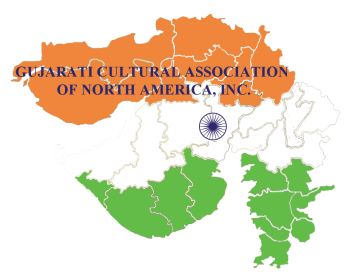              Gujarati Cultural Association of North America (G.C.A.N.A.)       Scholarship Program DEADLINE for scholarship applications is May 31st (no exceptions).Refer to criteria below for eligibility requirements.Refer to application process below for a list of the supporting documents needed (i.e., reference forms, evidence of GPA, etc.)  Incomplete applications will not be considered.If any question does not apply to you in this application please put N/A in the space.Type or print legibly.  Illegible applications will be returned to you.  You may also download a copy of the application online at www.gcana.comYou will be notified by mail in June regarding the status of your application.If you have any questions about the application, please email to admin@gcana.comNOTE:  Scholarship funds will be awarded to the student upon evidence of registration in an accredited post-secondary institution. Purpose:  To Provide scholarships to deserving high school graduating seniors interested in or intending to pursue post-high school course of study at either college/university or other post-secondary educational institution.Award Components:  Three (3) $500 scholarships and individual certificates awarded to three (3) students selected by the G.C.A.N.A. Scholarship Committee.Criteria:  Applicant must be an active participant in G.C.A.N.A. activitiesApplicant must be a graduating high school senior in the year of the award.Applicant must demonstrate scholarly achievement, spiritual awareness, and community involvement determined through verifiable accomplishments.Application Process:  	Applicant must submit the following items:Completed application form (if handwritten, please print legibly)Letter of application addressed to the Scholarship Committee.  The letter should contain a brief explanation of career goals and biographical (background) information.Copy of SAT or ACT test scoresAn official and recent high school transcript with cumulative grade point average and a class           standing/rank.Deadline for the application is May 31st.  Applications postmarked after this date will not be considered.Please mail OR submit application in person to:G.C.A.N.A. Scholarship Program4485 Tench Rd, Suite 1220Suwanee, GA. 30024Application STATEMENT OF ACCURACYI hereby affirm that all the above stated information provided by me is true and correct to the best of my knowledge.  I also consent that my picture may be taken and used for any purpose deemed necessary to promote the Foundation’s scholarship program.I hereby understand that if chosen as a scholarship winner, according to G.C.A.N.A. Scholarship policy, I must provide evidence of enrollment/registration at the post-secondary institution of my choice before scholarship funds can be awarded.Signature of scholarship applicant: _________________________________    Date:  _______________________ REMEMBERThe deadline for this application to be received by G.C.A.N.A. is May 31st.    No exceptionsPlease type or print your answers.  If application is illegible it will be returned to you.Please type or print your answers.  If application is illegible it will be returned to you.Please type or print your answers.  If application is illegible it will be returned to you.Please type or print your answers.  If application is illegible it will be returned to you.Please type or print your answers.  If application is illegible it will be returned to you.1.Last Name:First Name:First Name:First Name:2.Mailing Address::                          Street:  _________________________________________________________                          City:                                         State:                                ZIP:Mailing Address::                          Street:  _________________________________________________________                          City:                                         State:                                ZIP:Mailing Address::                          Street:  _________________________________________________________                          City:                                         State:                                ZIP:Mailing Address::                          Street:  _________________________________________________________                          City:                                         State:                                ZIP:3.Daytime Telephone Number:  (          )Daytime Telephone Number:  (          )Daytime Telephone Number:  (          )Daytime Telephone Number:  (          )4.Date of Birth:    Month                              Day                               Year Date of Birth:    Month                              Day                               Year Date of Birth:    Month                              Day                               Year Date of Birth:    Month                              Day                               Year 5.Current High School:Current High School:Current High School:Number of years attended:6.I will be attending the following school :  ___________________________________Proof of acceptance or current student enrollment from the above school is required prior to receipt of funds.I will be attending the following school :  ___________________________________Proof of acceptance or current student enrollment from the above school is required prior to receipt of funds.I will be attending the following school :  ___________________________________Proof of acceptance or current student enrollment from the above school is required prior to receipt of funds.I will be attending the following school :  ___________________________________Proof of acceptance or current student enrollment from the above school is required prior to receipt of funds.7.I will be entering the above-mentioned school as a:  (Circle one)  Freshman         Sophomore          I will be entering the above-mentioned school as a:  (Circle one)  Freshman         Sophomore          I will be entering the above-mentioned school as a:  (Circle one)  Freshman         Sophomore          I will be entering the above-mentioned school as a:  (Circle one)  Freshman         Sophomore          8.Grade Point Average (GPA): __________    (On a 4.0 scale)  Attach proof of GPA.  Your most recent official school transcript required.  Grade Point Average (GPA): __________    (On a 4.0 scale)  Attach proof of GPA.  Your most recent official school transcript required.  Grade Point Average (GPA): __________    (On a 4.0 scale)  Attach proof of GPA.  Your most recent official school transcript required.  Grade Point Average (GPA): __________    (On a 4.0 scale)  Attach proof of GPA.  Your most recent official school transcript required.  9.ACT Score:__________       Or                                             A copy of your ACT or SAT score sheet on official high school transcript is required. SAT Score: __________ ACT Score:__________       Or                                             A copy of your ACT or SAT score sheet on official high school transcript is required. SAT Score: __________ ACT Score:__________       Or                                             A copy of your ACT or SAT score sheet on official high school transcript is required. SAT Score: __________ ACT Score:__________       Or                                             A copy of your ACT or SAT score sheet on official high school transcript is required. SAT Score: __________ 10.Name & address of parent(s) or legal guardian(s):   Use reverse side of application if you need more space.Name (s)  ______________________________________________________________________________Street:  ___________________________ City:_____________________  State: ______ ZIP:_____________Home phone of parents or legal guardians:   Name & address of parent(s) or legal guardian(s):   Use reverse side of application if you need more space.Name (s)  ______________________________________________________________________________Street:  ___________________________ City:_____________________  State: ______ ZIP:_____________Home phone of parents or legal guardians:   Name & address of parent(s) or legal guardian(s):   Use reverse side of application if you need more space.Name (s)  ______________________________________________________________________________Street:  ___________________________ City:_____________________  State: ______ ZIP:_____________Home phone of parents or legal guardians:   Name & address of parent(s) or legal guardian(s):   Use reverse side of application if you need more space.Name (s)  ______________________________________________________________________________Street:  ___________________________ City:_____________________  State: ______ ZIP:_____________Home phone of parents or legal guardians:   11.Name and city of other high schools attended:Name and city of other high schools attended:Number of  years attended:Number of  years attended:12.List the name of any AP/Honor/college classes you have attended:List the name of any AP/Honor/college classes you have attended:List the name of any AP/Honor/college classes you have attended:List the name of any AP/Honor/college classes you have attended:13.What specialty/major do you plan to major in as you continue your education?What specialty/major do you plan to major in as you continue your education?What specialty/major do you plan to major in as you continue your education?What specialty/major do you plan to major in as you continue your education?14.What are your educational and professional goals and objectives? 15.List your academic honors, awards and membership activities while in high school or college: 16.List your community service activities, hobbies, outside interests, and extracurricular activities:  17.List each G.C.A.N.A. Activities you attended or participated in.  Attach additional sheets if necessaryList each G.C.A.N.A. Activities you attended or participated in.  Attach additional sheets if necessaryList each G.C.A.N.A. Activities you attended or participated in.  Attach additional sheets if necessaryList each G.C.A.N.A. Activities you attended or participated in.  Attach additional sheets if necessaryActivityActivityDate – MM/YYParticipated/  AttendedComments18.What prayer or spiritual quote is your favorite and why?A.  The following items must be attached to this application in order for the application to qualify to be reviewed by the scholarship committee.  B.  Your application will be returned to you if these items are not attached to this application.   (No exceptions.)  C.  Circle “YES” or “NO” to be sure you have attached each item as required.A.  The following items must be attached to this application in order for the application to qualify to be reviewed by the scholarship committee.  B.  Your application will be returned to you if these items are not attached to this application.   (No exceptions.)  C.  Circle “YES” or “NO” to be sure you have attached each item as required.A.  The following items must be attached to this application in order for the application to qualify to be reviewed by the scholarship committee.  B.  Your application will be returned to you if these items are not attached to this application.   (No exceptions.)  C.  Circle “YES” or “NO” to be sure you have attached each item as required.YESNOProof of college acceptance or current student enrollment.   A letter of college acceptance or program acceptance is required for receipt of funds.YESNOMost recent official high school or official college transcript. Photocopies of your transcript are not acceptable. 